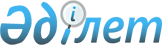 О внесении изменения в приказ Министра здравоохранения Республики Казахстан от 30 июня 2017 года № 478 "Об утверждении Правил и сроков исчисления (удержания) и перечисления отчислений и (или) взносов на обязательное социальное медицинское страхование и Правил осуществления возврата плательщикам излишне (ошибочно) зачисленных сумм отчислений, взносов и (или) пени за несвоевременную и (или) неполную уплату отчислений и (или) взносов"Приказ и.о. Министра здравоохранения Республики Казахстан от 12 июля 2023 года № 130. Зарегистрирован в Министерстве юстиции Республики Казахстан 14 июля 2023 года № 33080
      Примечание ИЗПИ!      Вводится в действие с 01.01.2024.
      ПРИКАЗЫВАЮ:
      1. Внести в приказ Министра здравоохранения Республики Казахстан от 30 июня 2017 года № 478 "Об утверждении Правил и сроков исчисления (удержания) и перечисления отчислений и (или) взносов на обязательное социальное медицинское страхование и Правил осуществления возврата плательщикам излишне (ошибочно) зачисленных сумм отчислений, взносов и (или) пени за несвоевременную и (или) неполную уплату отчислений и (или) взносов (зарегистрирован в Реестре государственной регистрации нормативных правовых актов Республики Казахстан под № 15361) следующее изменение:
      в Правилах и сроках исчисления (удержания) и перечисления отчислений и (или) взносов на обязательное социальное медицинское страхование, утвержденных приложением 1 к указанному приказу:
      приложение 4 к Правилам и срокам исчисления (удержания) и перечисления отчислений и (или) взносов на обязательное социальное медицинское страхование изложить в редакции согласно приложению к настоящему приказу.
      2. Департаменту координации обязательного социального медицинского страхования Министерства здравоохранения Республики Казахстан в установленном законодательством Республики Казахстан порядке обеспечить:
      1) государственную регистрацию настоящего приказа в Министерстве юстиции Республики Казахстан;
      2) размещение настоящего приказа на интернет-ресурсе Министерства здравоохранения Республики Казахстан после его официального опубликования;
      3) в течение десяти рабочих дней после государственной регистрации настоящего приказа в Министерстве юстиции Республики Казахстан представление в Юридический департамент Министерства здравоохранения Республики Казахстан сведений об исполнении мероприятий, предусмотренных подпунктами 1), 2) настоящего пункта.
      3. Контроль за исполнением настоящего приказа возложить на курирующего вице-министра здравоохранения Республики Казахстан.
      4. Настоящий приказ вводится в действие с 1 января 2024 года и подлежит официальному опубликованию.
      "СОГЛАСОВАНО"Министр информациии общественного развитияРеспублики Казахстан
      "СОГЛАСОВАНО"Министр финансовРеспублики Казахстан Заявка о потребности в бюджетных средствах в виде взносов государства
на обязательное социальное медицинское страхование за лиц, освобожденных
от уплаты взносов в фонд социального медицинского страхования
на __________ 20_ года (на месяц) (по состоянию на __________ час, __ минут, __ дата)
      Отчетный период 20__годИндекс: потребностьПериодичность: ежемесячноКруг лиц, представляющих заявку: Некоммерческое акционерное общество"Государственная корпорация "Правительство для граждан"Куда представляется: Министерство здравоохранения Республики КазахстанСрок представления: в течение трех рабочих дней со дня получения данныхиз информационной системы Министерства труда и социальной защиты населенияРеспублики Казахстан.
      Наименование: ________________________________________________Адрес ________________________________________________________Телефон ______________________________________________________Адрес электронной почты _______________________________________Фамилия и телефон исполнителя _________________________________Руководитель _________________________________________________Фамилия, имя, отчество (при его наличии) подписьМесто печати
					© 2012. РГП на ПХВ «Институт законодательства и правовой информации Республики Казахстан» Министерства юстиции Республики Казахстан
				
      и.о. Министра здравоохраненияРеспублики Казахстан

Т. Султангазиев
Приложение к приказу
и.о. Министра здравоохранения
Республики Казахстан
от 12 июля 2023 года № 130Приложение 4 к Правилам
и срокам исчисления
(удержания) и перечисления
отчислений и (или) взносов
на обязательное социальное
медицинское страхованиеФорма
Учреждение 226
Программа 002
Подпрограмма
Специфика 361
Вид выплат
Количество, человек
Размер взноса государства на обязательное социальное медицинское страхование, подлежащего уплате в фонд, в процентах
Среднемесячная заработная плата, предшествующая двум годам текущего финансового года, определяемая уполномоченным органом в области государственной статистики, тенге
Сумма, тенге
Учреждение 226
Программа 002
Подпрограмма
Специфика 361
Целевой взнос Фонду социального медицинского страхования в виде взносов государства на обязательное медицинское страхование за граждан Республики Казахстан, освобожденных от уплаты взносов в Фонд социального медицинского страхования определенных Законом Республики Казахстан "Об обязательном социальном медицинском страховании"
в том числе:
дети
лица, зарегистрированные в качестве безработных
неработающие беременные женщины
неработающее лицо (один из законных представителей ребенка), воспитывающее ребенка (детей) до достижения им (ими) возраста трех лет, за исключением лиц, предусмотренных подпунктом 5) настоящего пункта
лица, находящиеся в отпусках в связи с беременностью и родами, усыновлением (удочерением) новорожденного ребенка (детей), по уходу за ребенком (детьми) до достижения им (ими) возраста трех лет
неработающие лица, осуществляющие уход за ребенком с инвалидностью
неработающее лицо, осуществляющее уход за лицом с инвалидностью первой группы
получатели пенсионных выплат, в том числе ветераны Великой Отечественной войны
лица, отбывающие наказание по приговору суда в учреждениях уголовно-исполнительной (пенитенциарной) системы (за исключением учреждений минимальной безопасности)
лица, содержащиеся в следственных изоляторах, а также неработающие лица, к которым применена мера пресечения в виде домашнего ареста;
неработающие кандасы
многодетные матери, награжденные подвесками "Алтын алқа", "Күміс алқа" или получившие ранее звание "Мать-героиня", а также награжденные орденами "Материнская слава" I и II степени
лица с инвалидностью
лица, обучающиеся по очной форме обучения в организациях среднего, технического и профессионального, послесреднего, высшего образования, а также послевузовского образования
неработающие получатели государственной адресной социальной помощи
Итого